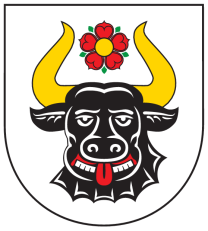 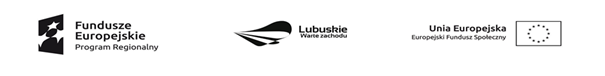 Gmina ZwierzynNasz Znak: ZP.7021.1.3.2022                                                       Zwierzyn, dnia 03.03.2022r.Informacja o wyborze ofertyZamawiającyGmina Zwierzynul. Wojska Polskiego 866-542 ZwierzynNip:		5991008091Telefon: 	95 761 75 80Fax: 		95 761 71 05Osoba upoważniona do kontaktów: Mateusz Ostapiuke-mail:	zamowienia_publiczne@zwierzyn.plstrona WWW: 	www.bip.zwierzyn.pl 			www.zwierzyn.plNazwa zadania: „Zakup sprzętu multimedialnego w ramach projektu Świetlice podwórkowe w Gminie Zwierzyn”Zestawienie ofert:Wybór oferty: Urząd Gminy Zwierzyn wybrał ofertę firmy Fiskalni 24 Łukasz Chmara, ul. Okrężna 1, 66-500 Strzelce Krajeńskie, gdyż spełnia warunki postępowania i jest najniższa względem cenylpNazwa firmyCena nettoCena brutto1AV Multimedia Małysz i Spółka, SP.JUl. Głowackiego 7/725-368 Kielce71 806,2088 321,622Alltech s.j. Z. Pająk, A. PająkUl. Spółdzielcza 3309-407 Płock63 333,0077 899,593Biuro Inżynieryjne Martex Marcin PuźniakGorzeszów 1958-405 Krzeszów78 546,0096 611,584DKOMP.PL Dominik ChlebickiUl. Batalionu Zośka 9/866-400 Gorzów Wlkp.68 900,0084 747,005Fiskalni 24 Łukasz ChmaraUl. Okrężna 166-500 Strzelce Krajeńskie55 734,0068 552,826Gobit Violetta Panasiuk – StrzyżewskaUl. Franciszka Walczaka 2066-400 Gorzów Wlkp.56 805,0069 870,15